2.12.2019 - HLÁŠENÍ OBECNÍHO ROZHLASU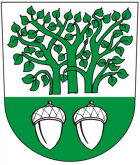 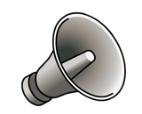 Obecní úřadŽádáme občany, kteří ještě nepodepsali nové smlouvy na stočné a kabelovou televizi, aby tak učinili do 29.11.Obecní úřadKalendáře od firmy E-on, na roky 2020 – 2021, si můžete vyzvednout v budově Oú.SPOZ a Oú ZakřanySPOZ a Oú Zakřany zvou na setkání s Mikulášem ve čtvrtek 5. 12. V 16.45 vyráží průvod s Mikulášským povozem směrem od obchodu na náves, od 17:00 pokračuje nadílka před obecním úřadem. Rodiče, kteří mají zájem o nadílku, volejte na tel. číslo 722 922 923, nebo se nahlaste v MŠ.Poliklinika ZastávkaPoliklinika Zastávka oznamuje:kožní ambulance nebude ordinovat od  do 13. 12.Nemocnice IvančiceV Nemocnici Ivančice bude v termínu od 9. do  18. 12. odstaven RTG skiagrafický přístroj z důvodů řešení havarijní situace na stávajícím zařízení a jeho nutné výměny.Minimarket v ZakřanechMinimarket v Zakřanech přijímá objednávky na kapry, 1 kg/99 Kč. Prodej proběhne 21. a 22. 12.   Veletrhy BrnoZveme na výstavu zvířat ,,MORAVIA", 7. a 8. 12., v Brně na brněnském výstavišti, pavilon B. Bude vystaveno na 5000 kusů králíků, holubů, drůbeže, morčat a exotického ptactva. Dále proběhne kvalifikace na mistrovství ČR v králičím hopu, soutěžit bude 70 králíků v různých soutěžích. Po oba dny bude doprovodný program a možnost navštívit vánoční trhy. 